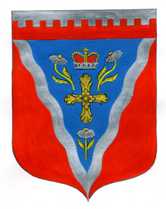 АдминистрацияРомашкинского сельского поселенияПриозерского муниципального района Ленинградской областиП О С Т А Н О В Л Е Н И Еот 28 июня 2023 года                                                                                                           № 233ОБ УТВЕРЖДЕНИИ ПОРЯДКА ПРИНЯТИЯ РЕШЕНИЙ О СОЗДАНИИ, РЕОРГАНИЗАЦИИ, ИЗМЕНЕНИИ ТИПА И ЛИКВИДАЦИИ МУНИЦИПАЛЬНЫХ УЧРЕЖДЕНИЙ РОМАШКИНСКОГО СЕЛЬСКОГО ПОСЕЛЕНИЯ ПРИОЗЕРСКОГО МУНИЦИПАЛЬНОГО РАЙОНА ЛЕНИНГРАДСКОЙ ОБЛАСТИ,А ТАКЖЕ ОБ УТВЕРЖДЕНИИ УСТАВОВ МУНИЦИПАЛЬНЫХ УЧРЕЖДЕНИЙ РОМАШКИНСКОГО СЕЛЬСКОГО ПОСЕЛЕНИЯ ПРИОЗЕРСКОГО МУНИЦИПАЛЬНОГО РАЙОНА ЛЕНИНГРАДСКОЙ ОБЛАСТИ И ВНЕСЕНИИ В НИХ ИЗМЕНЕНИЙВ соответствии с Гражданским кодексом Российской Федерации, федеральными законами от 12.01.1996 № 7-ФЗ «О некоммерческих организациях», от 03.11.2006 № 174-ФЗ «Об автономных учреждениях», от 08.05.2010 № 83-ФЗ «О внесении изменений в отдельные законодательные акты Российской Федерации в связи с совершенствованием правового положения государственных (муниципальных) учреждений», руководствуясь Уставом Ромашкинского сельского поселения Приозерского муниципального района Ленинградской области, постановляю:Утвердить прилагаемый Порядок принятия решений о создании, реорганизации и ликвидации муниципальных учреждений  Ромашкинского сельского поселения Приозерского муниципального района Ленинградской области, а также об утверждении уставов муниципальных учреждений Ромашкинского сельского поселения Приозерского муниципального района Ленинградской области  и внесении в них изменений.Опубликовать данное постановление  на официальном сайте администрации МО Ромашкинское сельское поселение МО Приозерский муниципальный район Ленинградской области http:/ромашкинское.рф/ и в сетевом информационном издании «ЛЕНОБЛИНФОРМ». Настоящее постановление вступает в силу со дня его официального опубликования. Контроль за исполнением постановления оставляю за собой. Глава администрации                                                                            С.В.ТанковС полным текстом документа можно ознакомиться http:/ромашкинское.рф/